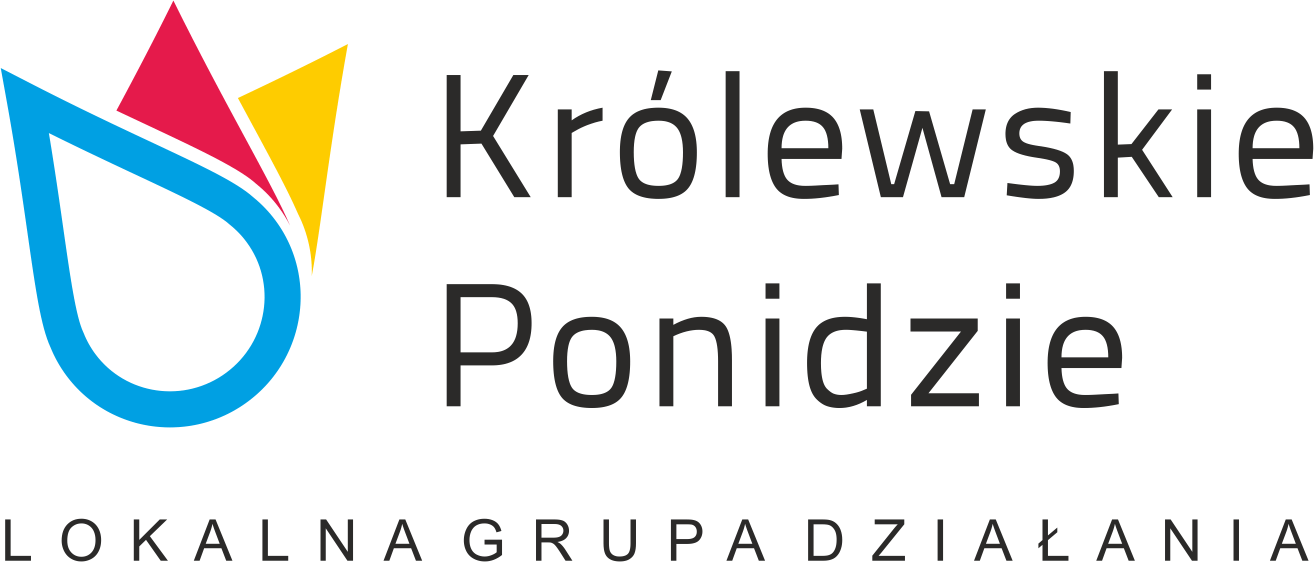 …………………………….                                                                                          		    					miejscowość data              ……..…………..………………					             Imię i nazwisko……………………………………………………………………            Adres                                                                                                  Oświadczenie Ja niżej podpisany/a...................................................................................................................... zamieszkały/a................................................................................................................................ legitymujący/a się dowodem osobistym ......................................................................................wydanym przez ............................................................................................................................świadomy/a odpowiedzialności karnej wynikającej z art. 286 § 1 kodeksu karnego przewidującego karę pozbawienia wolności od 6 miesięcy do 8 lat za przestępstwo oszustwa oświadczam: Jestem osobą nie zatrudnioną na umowę o pracę ani nie mam przyznanego prawa do renty/emerytury. ……………………………………………	podpis wnioskodawcy 